Homework - Monday 8th January 2024		Name:				LumleyAmazing things about China What do you know about China?Can you write as many things (using bullet points) about China.Eg…Where is it on a globe; which continent is China; how big is China; What is the Capital City of China; Which seas are around China?...Can you find information about the Great Wall of China?Where is this famous landmark on a World Map?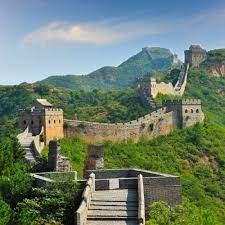 When was it built?Who built it?How long did it take to build?How many people did it take to build?What was the reasons for building it?Can you write a brief paragraph to explain your findings?